Приложение 1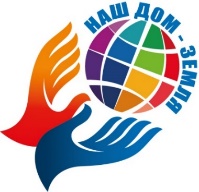 ЗАЯВКА-АНКЕТАИНОСТРАННОЙ (НАЦИОНАЛЬНОЙ) ДЕЛЕГАЦИИна участие в тематической общеразвивающей программе 
ФГБОУ «МДЦ «Артек» МЕЖДУНАРОДНЫЙ ФЕСТИВАЛЬ «НАШ ДОМ - ЗЕМЛЯ» - 2023ВНИМАНИЕ! Заявка заполняется в соответствии с требованиями п.2. настоящего Положения.К заявке необходимо предоставить:Список детей (Приложение 2)Скан-копии паспортов детей – участников делегации Творческую работу «Артек – столица детства»Информация о делегации:Контактная информация руководителя делегации (ответственного за участие в Конкурсе) Отправляя Анкету участника, Вы подтверждаете, что ознакомлены и принимаете все пункты Положения о конкурсе на участие в тематической образовательной программе ФГБОУ «МДЦ «Артек» «Международный фестиваль «Наш дом - Земля»Ф.И.О. лица, направившего заявку ……………………………………Дата заполненияЗаполненная заявка-анкета направляется на электронный адрес  partner@druzhbafond.ruОрганизатор Конкурса оставляет за собой право проверить достоверность указанной информации и отказать в участии в Конкурсе.Приложение 2СПИСОК УЧАСТНИКОВ ДЕЛЕГАЦИИ на Международный Фестиваль «Наш дом - Земля» - 2023 годв Международном детском центре «Артек»Делегация 	____________________________________________________(название коллектива, группы, команды) Страна:		_______________________________________________Ф.И.О. лица, направившего заявку ……………………………………Дата заполненияЗаполненная заявка-анкета направляется на электронный адрес  partner@druzhbafond.ruОрганизатор Конкурса оставляет за собой право проверить достоверность указанной информации и отказать в участии в Конкурсе.Делегация, коллектив, группа, команда (полное название без сокращений)Учреждение, организация, общество, группа (от которой направляется делегация)Город, населенный пунктСтранаКоличество детей в составе делегациисписок делегации по форме (Приложение 2)Основной язык делегации (указать на каких языках говорят дети)Какие досуговые, обучающие образовательные события делегация готова провести для детей Артека (дать краткое описание)Фамилия, имя, отчествоМобильный телефонSkypeViberFaceTimeЭлектронный адрес№ п/пФамилия, имя, отчество (Как в документе)Дата рожденияПаспорт (номер и срок действия)ГражданствоЯзык общения ребенка12345678910